反非法吸金、囤積宣導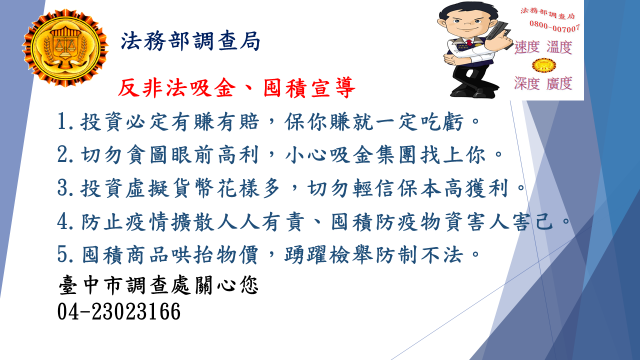 